Получение услуги СФР:Регистрация и снятие с учёта страхователей — физических лиц, заключивших трудовой договорПеречень документов для подачи заявления: Скан или фото трудовой книжки или трудового договора, заключённого с первым из принятых работников, и (или) сведения о трудовой деятельности такого работника;Скан или фото или электронные документы, подтверждающие наступление обстоятельств, являющихся основанием для снятия с регистрационного учёта;Скан или фото доверенностиУслуга предоставляется бесплатно.Получение уведомления: в личном кабинете на Едином портале в форме электронного документа.Инструкция по получению услуги на портале Госуслуг:Зайдите на портал Госуслуг: gosuslugi.ru, наберите в поиске слово «Регистрация страхователя» и нажмите кнопку «Enter». В результатах поиска найдите услугу «Регистрация и снятие с учёта страхователей – физических лиц, заключивших трудовой договор» и нажмите на нее. Нажмите на кнопку «Начать»: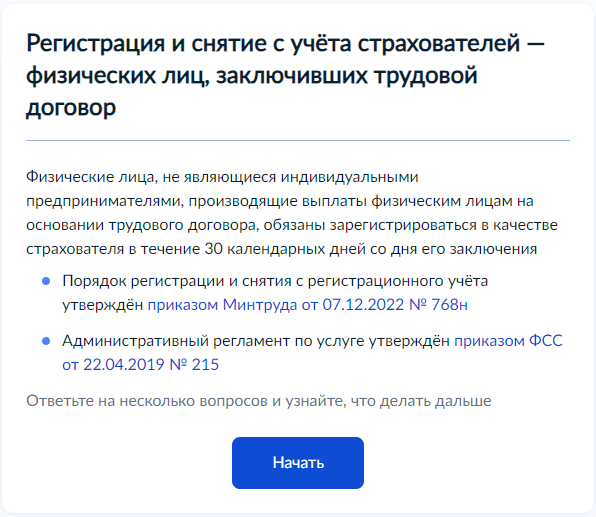 «Определите кто подает заявление»: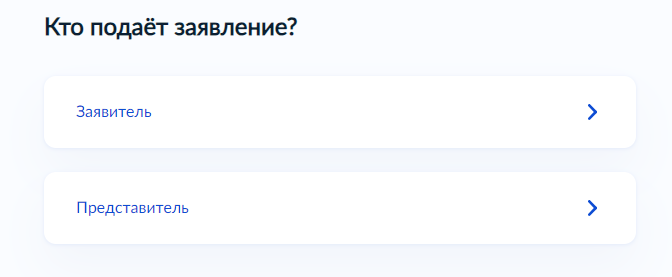 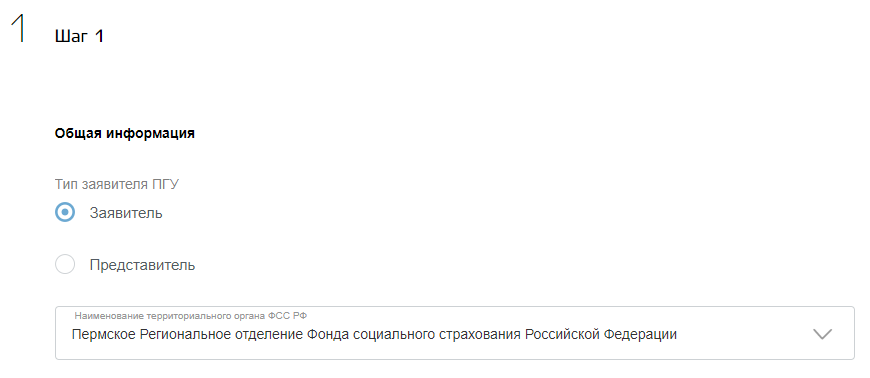 При обращении представителя:«Выберите тип заявителя»: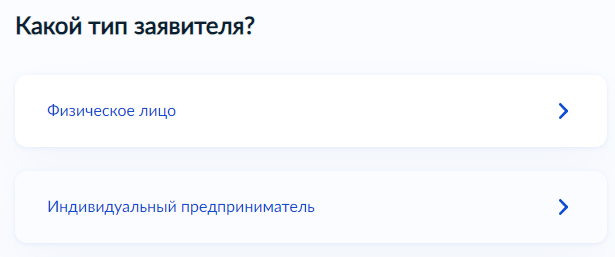 «Определите цель заявления»: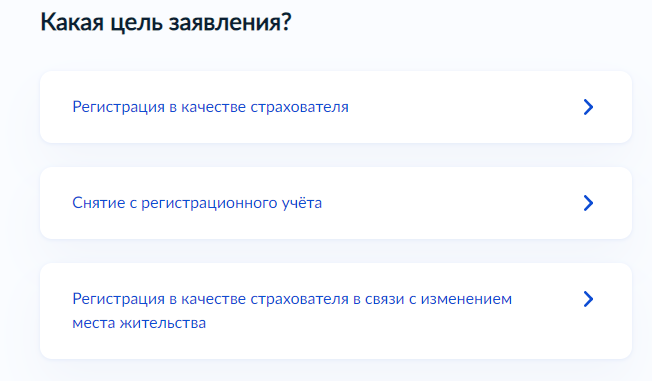 Регистрация в качестве страхователя.Шаг 1. «Ответьте на вопрос «Направлялись ли сведения о работнике в ПФР по форме СЗВ-ТД?» и нажмите кнопку «Перейти к заявлению»:А) ДА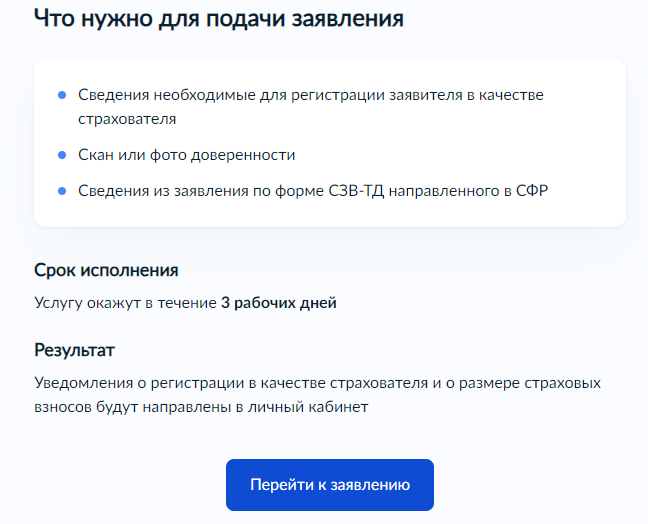 Б) НЕТ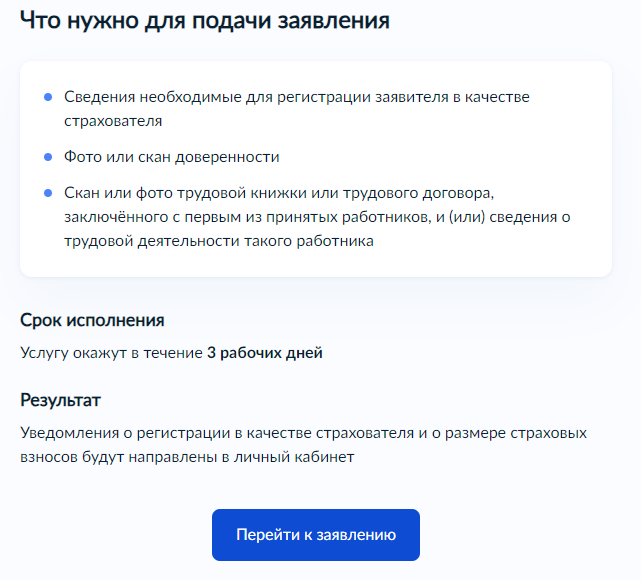 * Фото или скан доверенности необходим в случае обращения представителя.Шаг 2. «Проверьте данные или введите (при необходимости) сведения о заявителе и нажмите кнопку «Верно»».Шаг 3. «Проверьте номер телефона или введите (при необходимости) сведения и нажмите кнопку «Верно»».Шаг 4. «Проверьте электронную почту или введите (при необходимости) сведения и нажмите кнопку «Верно»».Шаг 5. «Проверьте адрес регистрации или введите (при необходимости) сведения и нажмите кнопку «Верно»».Шаг 5.1. При обращении представителя физического лица и индивидуального предпринимателя «Укажите реквизиты доверенности: наименование документа, номер и дату выдачи, нажмите кнопку «Продолжить»»Шаг 5.2. «Загрузите скан или фото бумажной доверенности или архив с электронной доверенностью, используя собственный съемный электронный носитель информации. В открывшемся диалоговом окне нажмите на вкладку «Компьютер», выберите Ваш электронный носитель, нажмите «Открыть», далее выберите необходимые файлы, и нажмите кнопку «Открыть». Также вы можете воспользоваться сканирующим устройством в зоне электронных услуг. Нажмите кнопку «Продолжить»».Шаг 5.3. «Укажите фамилию, имя, отчество (при наличии), дату рождения, место рождения, ОГРНИП (при выборе типа заявителя: ИП), ИНН получателя услуги, его адрес, номера телефона, электронную почту (при желании) и нажмите кнопку «Продолжить»».Шаг 5.4. «Укажите сведения о паспортных данных получателя услуги и нажмите кнопку «Продолжить»».Шаг 6. «При желании указать сведения о выданных лицензиях или иных документах, дающих право физическому лицу заниматься в установленном законодательством Российской Федерации порядке частной практикой, выбрать ответ «ДА», заполнить наименование лицензии, кем выдана, номер, дату выдачи и окончания срока действия и нажмите кнопку «Продолжить»».Шаг 7. «Заполните регистрационный номер страхователя в ПФР, дату заключения, номер трудового договора, срок действия трудового договора, фамилия, имя, отчество, СНИЛС и дату рождения работника. Поля с пометкой «необязательно» заполняются по желанию. Нажмите «Продолжить»».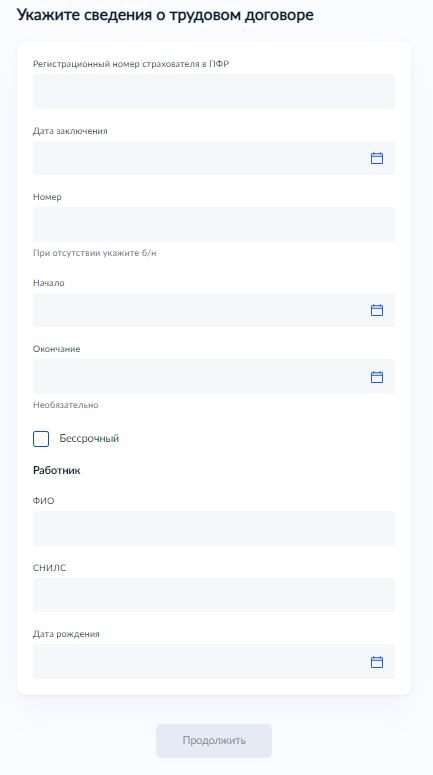 Шаг 7.1. При обращении представителя индивидуального предпринимателя «Укажите данные ФНС о получателе услуги. Нажмите кнопку «Продолжить»».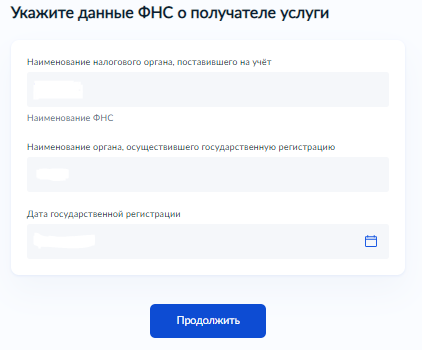 Шаг 8. «Выберите из выпадающего списка код по ОКВЭД основного вида деятельности, укажите номер счета, наименование и БИК банка, укажите число ежемесячного получения средств на оплату труда. Нажмите кнопку «Продолжить»».Шаг 9. Если сведения о работнике направлялись в СФР «Укажите дату направления сведений по форме СЗВ-ТД в СФР и нажмите кнопку «Продолжить»».Шаг 9.1. Если сведения о работнике не направлялись в СФР «Загрузите архив с копией трудовой книжки или копией трудового договора, заключенного с первым из принятых работников, и (или) сведениями о трудовой деятельности такого работника, используя собственный съемный электронный носитель информации. В открывшемся диалоговом окне нажмите на вкладку «Компьютер», выберите Ваш электронный носитель, нажмите «Открыть», далее выберите необходимые файлы, и нажмите кнопку «Открыть». Также вы можете воспользоваться сканирующим устройством в зоне электронных услуг. Нажмите кнопку «Продолжить»».Шаг 10. «Из выпадающего списка выберите региональное отделение Фонда и нажмите «Отправить заявление»». 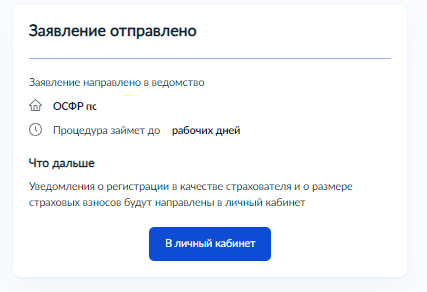 ! «После завершения процедуры подачи заявления, во избежание утечки персональных данных, необходимо удалить электронные образы документов и другие личные файлы с гостевого компьютера. Для удаления копий документов выделите их и нажмите одновременно комбинацию клавиш (Shift + Delete). В этом случае копии удаляются без попадания в корзину. Если документы удалены клавишей «Delete», необходимо также очистить содержимое корзины».Снятие с регистрационного учета.Шаг 1. «Ответьте на вопрос «Направлялись ли сведения о работнике в ПФР по форме СЗВ-ТД?» и нажмите кнопку «Перейти к заявлению»:А) ДА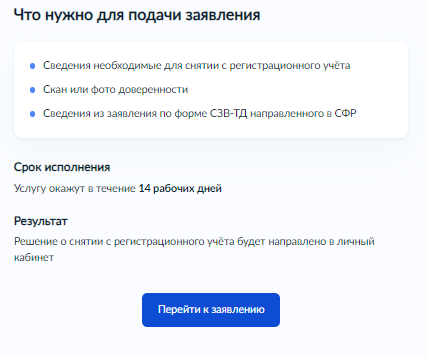 Б) НЕТ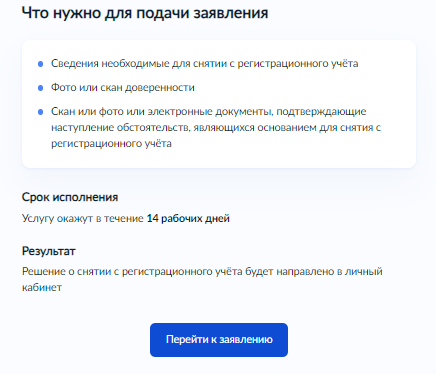 * Фото или скан доверенности необходим в случае обращения представителя.Шаг 2. «Проверьте данные или введите (при необходимости) сведения о заявителе и нажмите кнопку «Верно»».Шаг 3. «Проверьте номер телефона или введите (при необходимости) сведения и нажмите кнопку «Верно»».Шаг 4. «Проверьте электронную почту или введите (при необходимости) сведения и нажмите кнопку «Верно»».Шаг 5. «Проверьте адрес регистрации или введите (при необходимости) сведения и нажмите кнопку «Верно»».Шаг 5.1. При обращении представителя физического лица и индивидуального предпринимателя «Укажите реквизиты доверенности: наименование документа, номер и дату выдачи, нажмите кнопку «Продолжить»»Шаг 5.2. «Загрузите скан или фото бумажной доверенности или архив с электронной доверенностью, используя собственный съемный электронный носитель информации. В открывшемся диалоговом окне нажмите на вкладку «Компьютер», выберите Ваш электронный носитель, нажмите «Открыть», далее выберите необходимые файлы, и нажмите кнопку «Открыть». Также вы можете воспользоваться сканирующим устройством в зоне электронных услуг. Нажмите кнопку «Продолжить»».Шаг 5.3. «Укажите фамилию, имя, отчество (при наличии), дату рождения, место рождения, ОГРНИП (при выборе типа заявителя: ИП), ИНН получателя услуги, его адрес, номера телефона, электронную почту (при желании) и нажмите кнопку «Продолжить»».Шаг 5.4. «Укажите сведения о паспортных данных получателя услуги и нажмите кнопку «Продолжить»».Шаг 6. «Укажите регистрационный номер страхователя в ФСС, в ПФР, укажите фамилию, имя, отчество (при наличии), СНИЛС и дату рождения работника. Нажмите кнопку «Продолжить»».Шаг 7. Если сведения о работнике направлялись в СФР «Укажите дату направления сведений по форме СЗВ-ТД в СФР и нажмите кнопку «Продолжить»».Шаг 7.1. Если сведения о работнике не направлялись в СФР «Загрузите архив с копиями документов, подтверждающих наступление обстоятельств, являющихся основанием для снятия с регистрационного учёта, используя собственный съемный электронный носитель информации. В открывшемся диалоговом окне нажмите на вкладку «Компьютер», выберите Ваш электронный носитель, нажмите «Открыть», далее выберите необходимые файлы, и нажмите кнопку «Открыть». Также вы можете воспользоваться сканирующим устройством в зоне электронных услуг. Нажмите кнопку «Продолжить»».Шаг 8. «Из выпадающего списка выберите региональное отделение Фонда и нажмите «Отправить заявление»».! «После завершения процедуры подачи заявления, во избежание утечки персональных данных, необходимо удалить электронные образы документов и другие личные файлы с гостевого компьютера. Для удаления копий документов выделите их и нажмите одновременно комбинацию клавиш (Shift + Delete). В этом случае копии удаляются без попадания в корзину. Если документы удалены клавишей «Delete», необходимо также очистить содержимое корзины».Регистрация в качестве страхователя в связи с изменением места жительства.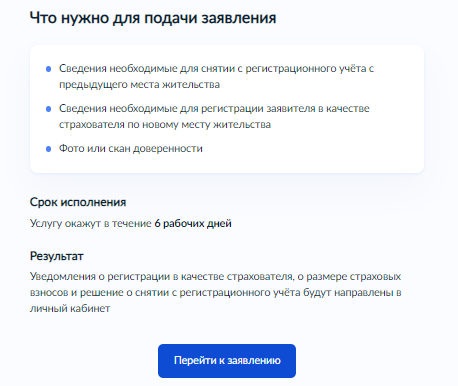 * Фото или скан доверенности необходим в случае обращения представителя.Шаг 1. «Проверьте данные или введите (при необходимости) сведения о заявителе и нажмите кнопку «Верно»».Шаг 2. «Проверьте номер телефона или введите (при необходимости) сведения и нажмите кнопку «Верно»».Шаг 3. «Проверьте электронную почту или введите (при необходимости) сведения и нажмите кнопку «Верно»».Шаг 4. «Проверьте адрес регистрации или введите (при необходимости) сведения и нажмите кнопку «Верно»».Шаг 4.1. При обращении представителя физического лица и индивидуального предпринимателя «Укажите реквизиты доверенности: наименование документа, номер и дату выдачи, нажмите кнопку «Продолжить»»Шаг 4.2. «Загрузите скан или фото бумажной доверенности или архив с электронной доверенностью, используя собственный съемный электронный носитель информации. В открывшемся диалоговом окне нажмите на вкладку «Компьютер», выберите Ваш электронный носитель, нажмите «Открыть», далее выберите необходимые файлы, и нажмите кнопку «Открыть». Также вы можете воспользоваться сканирующим устройством в зоне электронных услуг. Нажмите кнопку «Продолжить»».Шаг 4.3. «Укажите фамилию, имя, отчество (при наличии), дату рождения, место рождения, ОГРНИП (при выборе типа заявителя: ИП), ИНН получателя услуги, его адрес, номера телефона, электронную почту (при желании) и нажмите кнопку «Продолжить»».Шаг 4.4. «Укажите сведения о паспортных данных получателя услуги и нажмите кнопку «Продолжить»».Шаг 5. «Выберите из выпадающего списка региональное отделение ФСС, в котором был зарегистрирован до настоящего времени, укажите регистрационный номер страхователя, код подчиненности. Нажмите кнопку «Продолжить»».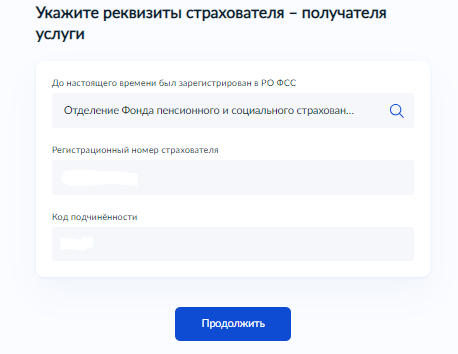 Шаг 5.1. При обращении представителя индивидуального предпринимателя «Укажите данные ФНС о получателе услуги и нажмите кнопку «Продолжить»».Шаг 6. «Выберите из выпадающего списка региональное отделение Фонда и нажмите кнопку «Отправить заявление»».! «После завершения процедуры подачи заявления, во избежание утечки персональных данных, необходимо удалить электронные образы документов и другие личные файлы с гостевого компьютера. Для удаления копий документов выделите их и нажмите одновременно комбинацию клавиш (Shift + Delete). В этом случае копии удаляются без попадания в корзину. Если документы удалены клавишей «Delete», необходимо также очистить содержимое корзины».Проверка статуса заявления.«Нажмите на главное меню и выберите «Заявления»»: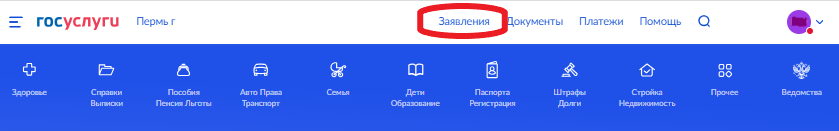 «Выберите из списка поданное заявление и нажмите на него»: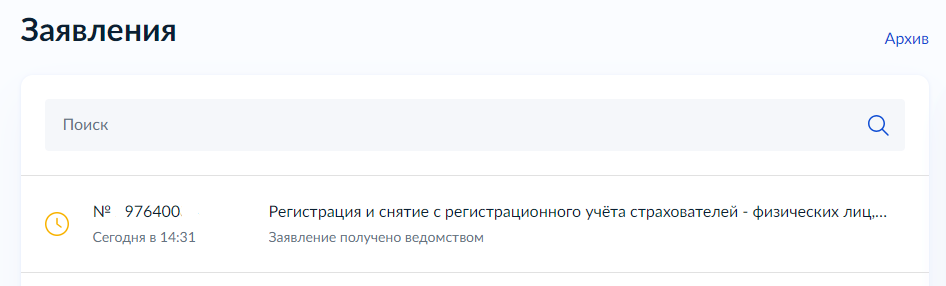 «Информация о ходе рассмотрения заявления будет отображаться во вкладке «Показать историю»: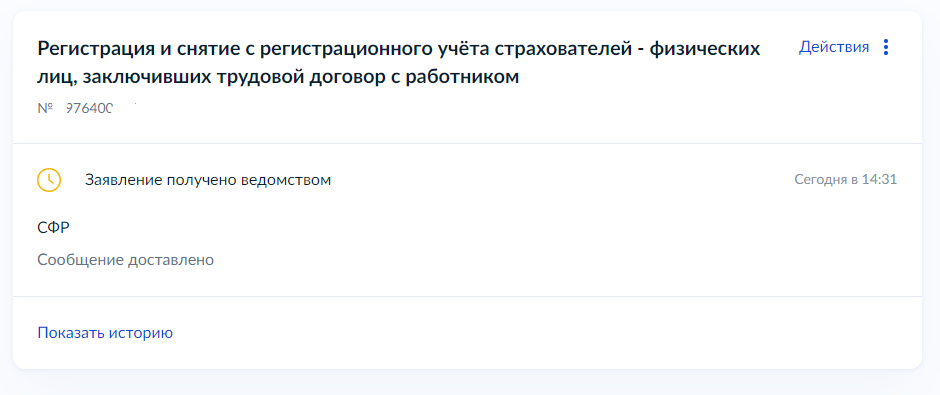 